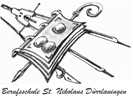 Berufsschule St. Nikolaus zur sonderpädagogischen FörderungSt. Nikolausstraße 6      89350 DürrlauingenTel. 08222 998-360   Fax 08222 998-357   fbs@sankt-nikolaus.de
Beurteilungsbogen für Mittelschüler/innen und Berufsschüler/innenHinweis für die abgebende Klassenlehrkraft:Bitte füllen Sie den Beurteilungsbogen gewissenhaft aus, da er wichtige Informationen zur Feststellung des sonderpädagogischen Förderbedarfs liefert.Orientieren Sie sich bitte am Arbeits- und Sozialverhalten eines durchschnittlichen Mittel- oder Berufsschülers. Bitte nutzen Sie, insbesondere wenn Sie besondere Stärken bzw. Schwächen beurteilen, auch die Möglichkeit der ergänzenden Bemerkungen!Es bedeuten:+1 = (erheblich) über dem Durchschnitt                                             0 = Durchschnitt-1 = unter dem Durchschnitt                                                                -2 = erheblich unter dem DurchschnittArbeitsverhalten	Zutreffendes bitte ankreuzen!	ergänzende BemerkungenSozialverhalten	Zutreffendes bitte ankreuzen!	ergänzende BemerkungenWas Ihnen sonst noch wichtig zum Mitteilen ist:Die Aufnahme an die Förderberufsschule wird empfohlen              JA ⃝                    NEIN ⃝Bitte legen Sie auch eine Kopie des letzten Zeugnisses bei!---------------------------------------------              ---------------------------------------           -------------------------------------Ort, Datum                                                                                                 Unterschrift Klassenlehrerin/Klassenlehrer                       Unterschrift Schulleiterin/SchulleiterSchulstempelName des Klassenlehrers / der KlassenlehrerinName des Klassenlehrers / der KlassenlehrerinName des Klassenlehrers / der KlassenlehrerinSchulstempelName des Schülers / der SchülerinName des Schülers / der SchülerinGeburtsdatumSchulstempelKlasseSchulbesuchsjahrSchuljahrMitarbeit+1             0             -1             -2Arbeitstempo+1             0             -1             -2Sorgfalt / Sauberkeit / Ordnung+1             0             -1             -2Genauigkeit / Richtigkeit+1             0             -1             -2Leistungs- / Anstrengungsbereitschaft+1             0             -1             -2Selbstständigkeit und Arbeitsplanung+1             0             -1             -2Durchhaltevermögen und Konzentration+1             0             -1             -2Merkfähigkeit+1             0             -1             -2Pünktlichkeit+1             0             -1             -2Häufige unentschuldigte FehltageJa  ⃝                        Nein  ⃝Akzeptanz und Einhaltung von Regeln+1             0             -1             -2Kritikfähigkeit+1             0             -1             -2Selbststeuerung und Selbstbeherrschung+1             0             -1             -2Verantwortungsbewusstsein+1             0             -1             -2Umgangsformen+1             0             -1             -2Realistische Selbsteinschätzung+1             0             -1             -2Teamfähigkeit+1             0             -1             -2Belastbarkeit+1             0             -1             -2Frustrationstoleranz+1             0             -1             -2Häufige Ordnungstrafen+1             0             -1             -2ErscheinungsbildKörperliche Gesamtentwicklung, Konstitution, Gesundheitszustand, Pflegezustand, physische Belastbarkeit …Lernen und DenkenGedächtnis, Teilleistungsschwächen, Transferleistungen, mechanisches Lernen, Notwendigkeit von Veranschaulichung …SpracheAusländer / Aussiedler, Sprachstörungen, Kontaktaufnahme, Kommunikationsverhalten, Anweisungsverständnis …Bisher durchgeführte MaßnahmenBeratungslehrer, Schulpsychologen, MSD, Fachdienste, Kliniken …